Приложение 1ИНСТРУКТИВНАЯ КАРТА УРОКАТема урока _________________________________________________________________________________________________________Практическое задание:  Выполните эксперимент, опишите признаки реакций, запишите уравнения реакций.Вывод: сорбит - ______________________________________________________________________________Домашнее задание по выбору учащегося:Составить уравнения реакций взаимодействия, рассмотренных на уроке многоатомных спиртов с гидроксидом меди (II).Проанализировать дома товары бытовой химии и косметические средства на наличие в них многоатомных спиртов.Какое отношение к многоатомным спиртам имеет Нобелевская премия.ИНСТРУКТИВНАЯ КАРТА УРОКАТема урока _________________________________________________________________________________________________________Практическое задание: Выполните эксперимент, опишите признаки реакций, запишите уравнения реакций.Вывод: глицерин - ______________________________________________________________________________Домашнее задание по выбору учащегося:Составить уравнения реакций взаимодействия, рассмотренных на уроке многоатомных спиртов с гидроксидом меди (II).Проанализировать дома товары бытовой химии и косметические средства на наличие в них многоатомных спиртов.Какое отношение к многоатомным спиртам имеет Нобелевская премия.ИНСТРУКТИВНАЯ КАРТА УРОКАТема урока _________________________________________________________________________________________________________Практическое задание:  Выполните эксперимент, опишите признаки реакций, запишите уравнения реакций.Вывод: этиленгликоль- ______________________________________________________________________________Домашнее задание по выбору учащегося:Составить уравнения реакций взаимодействия, рассмотренных на уроке многоатомных спиртов с гидроксидом меди (II).Проанализировать дома товары бытовой химии и косметические средства на наличие в них многоатомных спиртов.Какое отношение к многоатомным спиртам имеет Нобелевская премия.ИНСТРУКТИВНАЯ КАРТА УРОКАТема урока _________________________________________________________________________________________________________Практическое задание:  Выполните эксперимент, опишите признаки реакций, запишите уравнения реакций.Вывод: ксилит - ______________________________________________________________________________Домашнее задание по выбору учащегося:Составить уравнения реакций взаимодействия, рассмотренных на уроке многоатомных спиртов с гидроксидом меди (II).Проанализировать дома товары бытовой химии и косметические средства на наличие в них многоатомных спиртов.Какое отношение к многоатомным спиртам имеет Нобелевская премия.ИНСТРУКТИВНАЯ КАРТА УРОКАТема урока _________________________________________________________________________________________________________Практическое задание: Выполните эксперимент, опишите признаки реакций, запишите уравнения реакций.Вывод: фруктоза - ______________________________________________________________________________Домашнее задание по выбору учащегося:Составить уравнения реакций взаимодействия, рассмотренных на уроке многоатомных спиртов с гидроксидом меди (II).Проанализировать дома товары бытовой химии и косметические средства на наличие в них многоатомных спиртов.Какое отношение к многоатомным спиртам имеет Нобелевская премия.Линии сравненияТосолЖевательная резинкаДетский кремМед Фруктовый сок1.2. 3.4. 5. Опыт Наблюдения Уравнения реакций1. В пробирку налейте 2 мл раствора гидроксида натрия. К нему добавьте несколько капель раствора сульфата меди(II)       CuSO4 +  NaOH =2. Добавьте к образовавшемуся гидроксиду меди(II) немного исследуемого вещества. Пробирку встряхните. 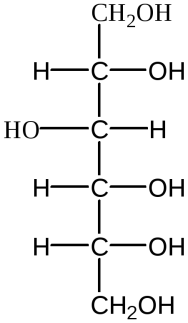 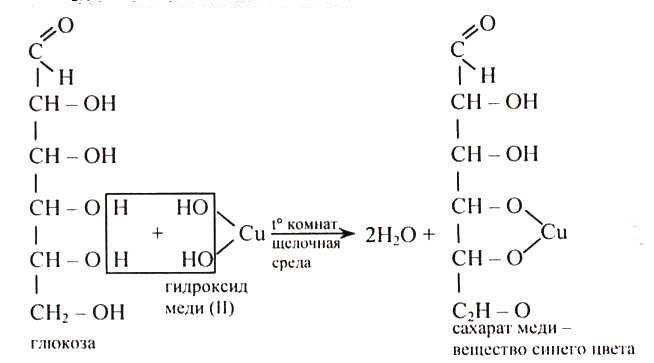 Линии сравненияТосолЖевательная резинкаДетский кремМед Фруктовый сок1.2. 3.4. 5. Опыт Наблюдения Уравнения реакций1. В пробирку налейте 2 мл раствора гидроксида натрия. К нему добавьте несколько капель раствора сульфата меди(II)       CuSO4 +  NaOH =2. Добавьте к образовавшемуся гидроксиду меди(II) немного исследуемого вещества. Пробирку встряхните. 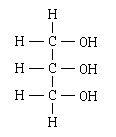 Линии сравненияТосолЖевательная резинкаДетский кремМед Фруктовый сок1.2. 3.4. 5. Опыт Наблюдения Уравнения реакций1. В пробирку налейте 2 мл раствора гидроксида натрия. К нему добавьте несколько капель раствора сульфата меди(II)       CuSO4 +  NaOH =2. Добавьте к образовавшемуся гидроксиду меди(II) немного исследуемого вещества. Пробирку встряхните. 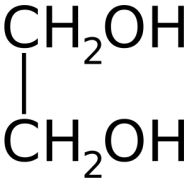 Линии сравненияТосолЖевательная резинкаДетский кремМед Фруктовый сок1.2. 3.4. 5. Опыт Наблюдения Уравнения реакций1. В пробирку налейте 2 мл раствора гидроксида натрия. К нему добавьте несколько капель раствора сульфата меди(II)       CuSO4 +  NaOH =2. Добавьте к образовавшемуся гидроксиду меди(II) немного исследуемого вещества. Пробирку встряхните. 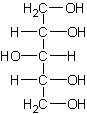 Линии сравненияТосолЖевательная резинкаДетский кремМед Фруктовый сок1.2. 3.4. 5. Опыт Наблюдения Уравнения реакций1. В пробирку налейте 2 мл раствора гидроксида натрия. К нему добавьте несколько капель раствора сульфата меди(II)       CuSO4 +  NaOH =2. Добавьте к образовавшемуся гидроксиду меди(II) немного исследуемого вещества. Пробирку встряхните. 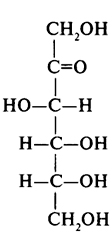 